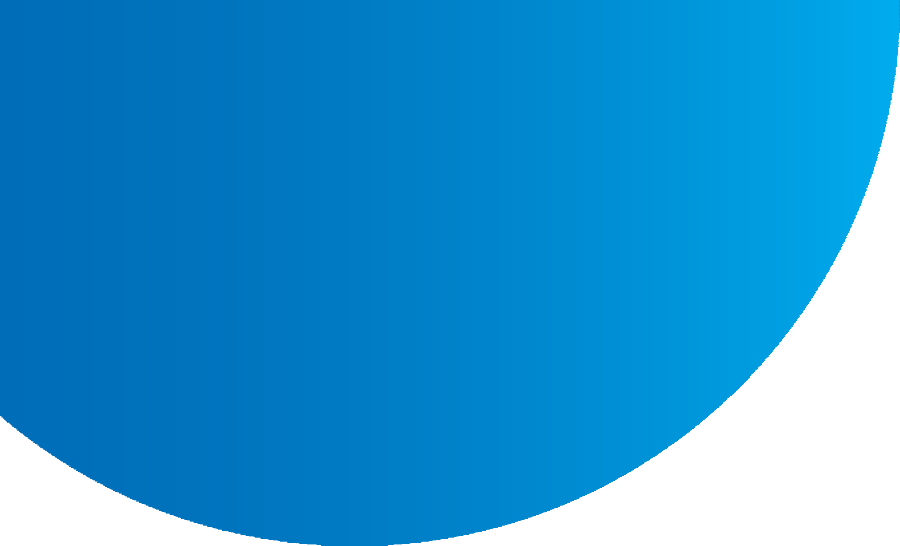 Building ServicesCouncil Report & Consent (Siting) | Adjoining Owners CommentsNeed Help? Please contact Building Services if you need help completing this form or if you are unsure about the information. You can also visit www.maroondah.vic.gov.au or call us on 1300 88 22 33 or (03) 9298 4598. 
Privacy Collection NoticeMaroondah City Council is committed to protecting your privacy as prescribed by the Privacy & Data Protection Act 2014 and the Health Records Act 2001. The information you provide on this form is being collected by Maroondah City Council for the strict purpose of conducting Council business. Council may provide a copy of this application, including plans and other documentation in order to obtain relevant adjoining owner comments during the course of this application. Failure to provide the information requested may make you ineligible to receive the service or be part of an event/function that is the subject of this form. Any access to the information, amendments that may be required or any privacy enquiries may be directed to Council's Privacy Officer & Health Records Officer on 9298 4211 or email - privacy@maroondah.vic.gov.auAdjoining Owner’s DetailsAdjoining Owner’s DetailsAdjoining Owner’s DetailsAdjoining Owner’s DetailsAdjoining Owner’s DetailsFirst NameSurnamePostal Address
PostcodeEmail*PhoneProperty DetailsProperty DetailsProperty DetailsProperty DetailsProperty DetailsI/we are the adjacent relevant owner of the above property and I have sighted the plans for my neighbour's proposed works atI/we are the adjacent relevant owner of the above property and I have sighted the plans for my neighbour's proposed works atI/we are the adjacent relevant owner of the above property and I have sighted the plans for my neighbour's proposed works atI/we are the adjacent relevant owner of the above property and I have sighted the plans for my neighbour's proposed works atI/we are the adjacent relevant owner of the above property and I have sighted the plans for my neighbour's proposed works atProperty Address
Property Address
PostcodeI/we are aware that the proposed works are outside the requirements as prescribed in the relevant regulation within Part 5 of the Building Regulations 2018 for Residential Development.Please clearly tick one of the following to indicate your view;I/we are aware that the proposed works are outside the requirements as prescribed in the relevant regulation within Part 5 of the Building Regulations 2018 for Residential Development.Please clearly tick one of the following to indicate your view;I/we are aware that the proposed works are outside the requirements as prescribed in the relevant regulation within Part 5 of the Building Regulations 2018 for Residential Development.Please clearly tick one of the following to indicate your view;I/we are aware that the proposed works are outside the requirements as prescribed in the relevant regulation within Part 5 of the Building Regulations 2018 for Residential Development.Please clearly tick one of the following to indicate your view;I/we are aware that the proposed works are outside the requirements as prescribed in the relevant regulation within Part 5 of the Building Regulations 2018 for Residential Development.Please clearly tick one of the following to indicate your view;I/we have no objection to Council issuing consent to the proposed siting pursuant to Building Regulations Part 5I/we being the undersigned are the owner/s of the affected adjoining property.I/we have viewed the plans and design documents relevant to this proposal.I/we fully understand the nature of this proposed siting regulation modification and the consequences arising out of Council's granting approval of same.I/we have no reservations in relation to Council granting approval to this proposed siting regulation modification.I/we have not been subject to any undue coercion and freely provide our agreement and consent to Council's granting approval to the proposed siting modification.I/we have no objection to Council issuing consent to the proposed siting pursuant to Building Regulations Part 5I/we being the undersigned are the owner/s of the affected adjoining property.I/we have viewed the plans and design documents relevant to this proposal.I/we fully understand the nature of this proposed siting regulation modification and the consequences arising out of Council's granting approval of same.I/we have no reservations in relation to Council granting approval to this proposed siting regulation modification.I/we have not been subject to any undue coercion and freely provide our agreement and consent to Council's granting approval to the proposed siting modification.I/we have no objection to Council issuing consent to the proposed siting pursuant to Building Regulations Part 5I/we being the undersigned are the owner/s of the affected adjoining property.I/we have viewed the plans and design documents relevant to this proposal.I/we fully understand the nature of this proposed siting regulation modification and the consequences arising out of Council's granting approval of same.I/we have no reservations in relation to Council granting approval to this proposed siting regulation modification.I/we have not been subject to any undue coercion and freely provide our agreement and consent to Council's granting approval to the proposed siting modification.I/we have no objection to Council issuing consent to the proposed siting pursuant to Building Regulations Part 5I/we being the undersigned are the owner/s of the affected adjoining property.I/we have viewed the plans and design documents relevant to this proposal.I/we fully understand the nature of this proposed siting regulation modification and the consequences arising out of Council's granting approval of same.I/we have no reservations in relation to Council granting approval to this proposed siting regulation modification.I/we have not been subject to any undue coercion and freely provide our agreement and consent to Council's granting approval to the proposed siting modification.I/we request that Council not issue consent to the proposed siting pursuant to Building Regulations Part 5 for the following reasons:*Please Note: Any comments made may be provided to the applicant. Should you decide to lodge an objection you must be prepared to appear as a witness of the City of Maroondah at any appeal at the Building Appeals Board.This comment form must be signed within14 working days of the date received. Copies of this form may be provided to the applicant.I/we request that Council not issue consent to the proposed siting pursuant to Building Regulations Part 5 for the following reasons:*Please Note: Any comments made may be provided to the applicant. Should you decide to lodge an objection you must be prepared to appear as a witness of the City of Maroondah at any appeal at the Building Appeals Board.This comment form must be signed within14 working days of the date received. Copies of this form may be provided to the applicant.I/we request that Council not issue consent to the proposed siting pursuant to Building Regulations Part 5 for the following reasons:*Please Note: Any comments made may be provided to the applicant. Should you decide to lodge an objection you must be prepared to appear as a witness of the City of Maroondah at any appeal at the Building Appeals Board.This comment form must be signed within14 working days of the date received. Copies of this form may be provided to the applicant.I/we request that Council not issue consent to the proposed siting pursuant to Building Regulations Part 5 for the following reasons:*Please Note: Any comments made may be provided to the applicant. Should you decide to lodge an objection you must be prepared to appear as a witness of the City of Maroondah at any appeal at the Building Appeals Board.This comment form must be signed within14 working days of the date received. Copies of this form may be provided to the applicant.Adjoining Owner/s SignaturesAdjoining Owner/s SignaturesAdjoining Owner/s SignaturesAdjoining Owner/s SignaturesAll owners on the property title are required to sign this form or with power of attorneyAll owners on the property title are required to sign this form or with power of attorneyAll owners on the property title are required to sign this form or with power of attorneyAll owners on the property title are required to sign this form or with power of attorneyNameSignatureNameSignatureNameSignatureNameSignature